 МЕКСИКО – ПОЧИВКА НА РИВИЕРА МАЯ, ЛЯТО И ЕСЕН 2021, ЧАРТЪРЕН ПОЛЕТ ОТ МАДРИД, 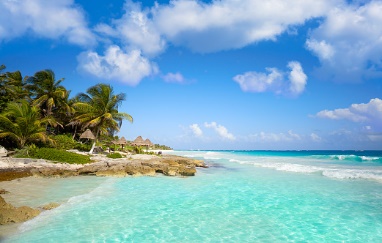 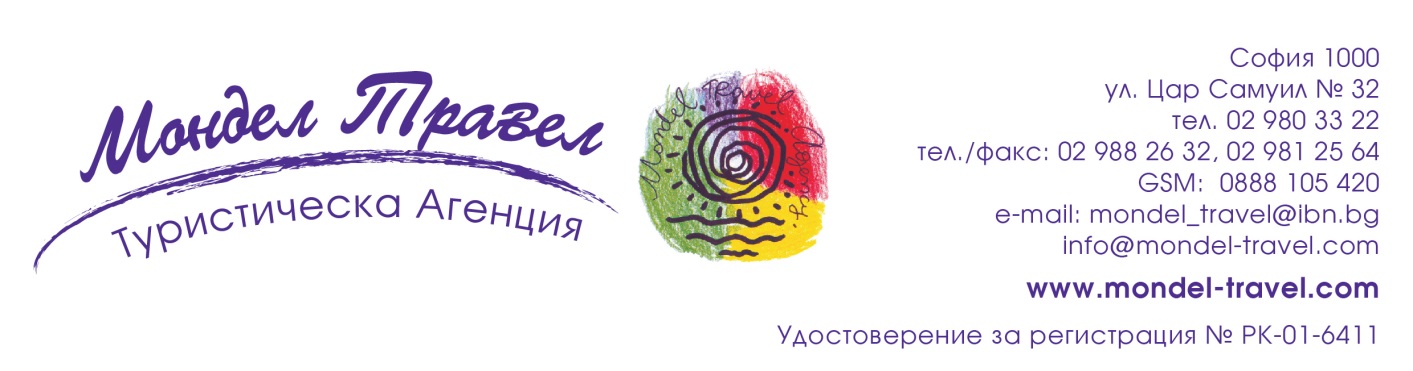 9 дни/ 7 нощувки на база ALL INCLUSIVEБезкрайни бели плажови и тюркоазени води на Карибското крайбрежие на територията на маите!Ривиера Мая е една от най-известните туристически зони в Мексико и дори по целия свят. Нейната слава е толкова голяма, че понякога това карибско крайбрежие, на което се намира Ривиера Мая в Кинтана Роо, в източната част на полуостров Юкатан е по-известно от самата държава. Разположена на полуостров Юкатан, Ривиера Мая е идеалната дестинация, за да се насладите на ваканция в рая. В това организирано пътуване, освен че ще открият уникална мексиканска дестинация, почиващите ще се радват на директни полети, трансфери летище-хотел-летище, застраховки за пътуване и много други предимства, които ще направят ваканцията още по-перфектна.Докато се наслаждавате на слънцето и плажовете на Ривиера Мая, пътувайте назад във времето, ще откриете цивилизацията на маите. По протежение на източния бряг на щата Кинтана Роо, започвайки южно от Канкун до Пунта Ален и обхващайки коридора Тулум-Коба, Ривиера Мая се простира на 120 километра бели плажове, окъпани от светещия океан и обградени от изумрудената джунгла до една невероятна безкрайност.С толкова много природни и културни богатства, Ривиера Мая ви кани да разгледате, да се отпуснете, да се забавлявате, както и да научите нещо повече. Свързан с модерна магистрала, той е оборудван с туристическа инфраструктура, която задоволява всички вкусове и бюджети. Очакват ви модерни хотелски комплекси, голф игрища, живописни градове, посветени на занаятчийството и очарователни рибарски селища, както и няколко увеселителни парка - забавление за малки и големи.  ОПИСАНИЕ НА ХОТЕЛИТЕ Hotel Riu Lupita 5*****https://www.riu.com/en/hotel/mexico/playa-del-carmen/hotel-riu-lupita/index.jsp?utm_source=google&utm_medium=organic&utm_campaign=my_business&utm_content=LUP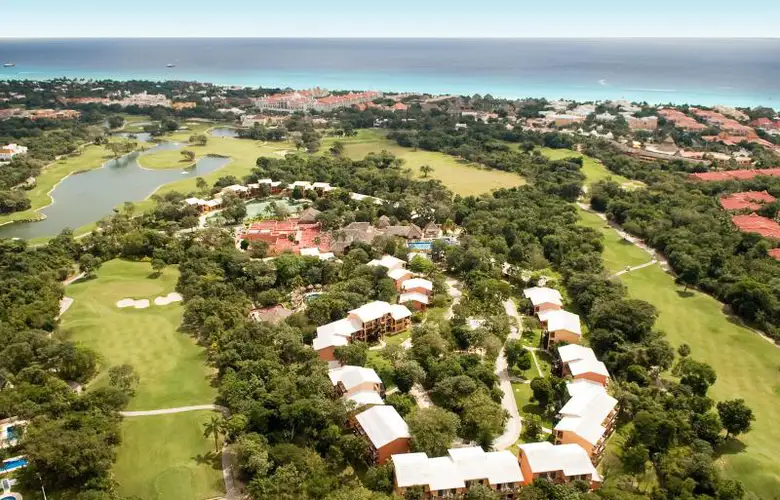 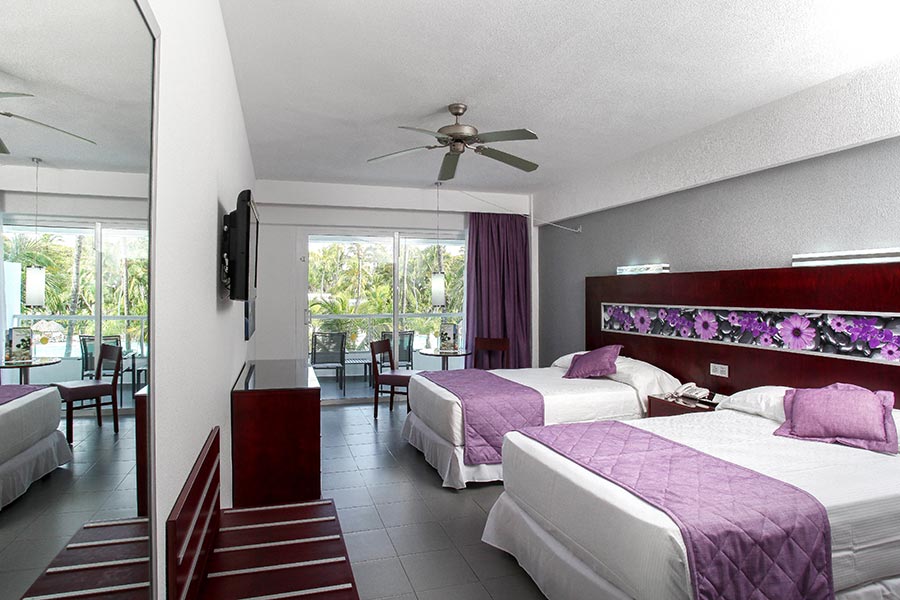 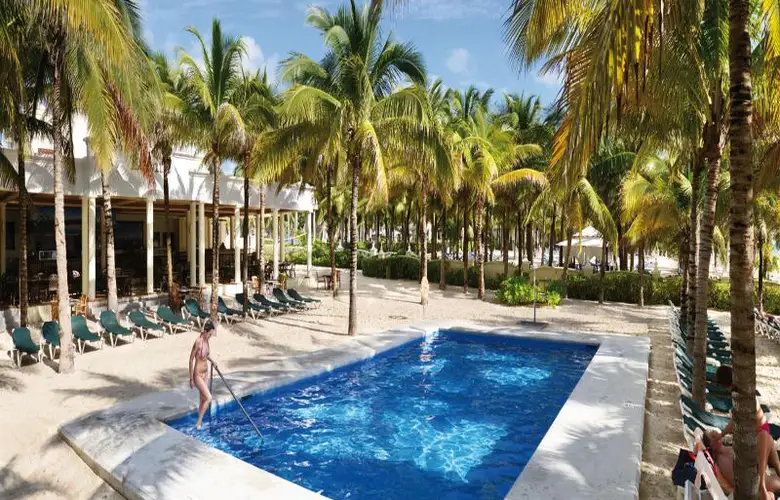 Хотел Riu Lupita 5* на Плая дел Кармен е заобиколен от прекрасни тропически градини, за да могат клиентите да се насладят на незабравима ваканция.Можете да практикувате много спортове като тенис, уиндсърф, каяк, гмуркане и волейбол, както и да се насладите на фитнес центъра в хотела. А за да се отпуснете по всяко време на денонощието, се препоръчва да посетите СПА център Ренова с разнообразие от процедури. В ресторантите можете да опитате изискани мексикански и италиански ястия и най-добрите местни ястия.Местоположение на хотела - намира се на полуостров Юкатан, на 2 км от Плая дел Кармен, на 2,5 км от търговския център, на 56 км от летището.Хотелът разполага с 300 стаи, които имат балкон или тераса, климатик, сателитна телевизия, безплатен wifi, минибар и дозатори за напитки.Двойна стандартна стая с тераса: площ 26 кв.м., легло 180х200 см или 2 легла по 150х200см.Фамилна стая: площ 26 кв.м., легло 180х200 см и двуетажно 2 легла 90х180 смХотелът няма собствен плаж, но разполога с Клуб на плажа на 3,5 км.Hotel Riu Playacar 5*****https://www.riu.com/en/hotel/mexico/playa-del-carmen/hotel-riu-playacar/index.jsp?utm_source=google&utm_medium=organic&utm_campaign=my_business&utm_content=CAR 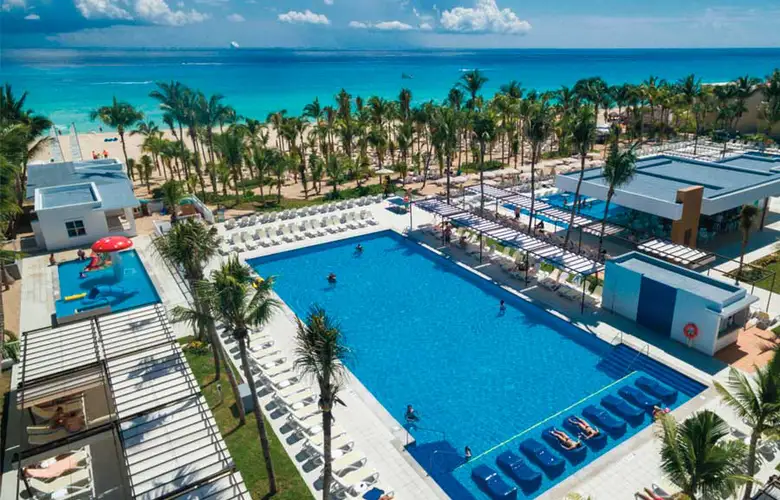 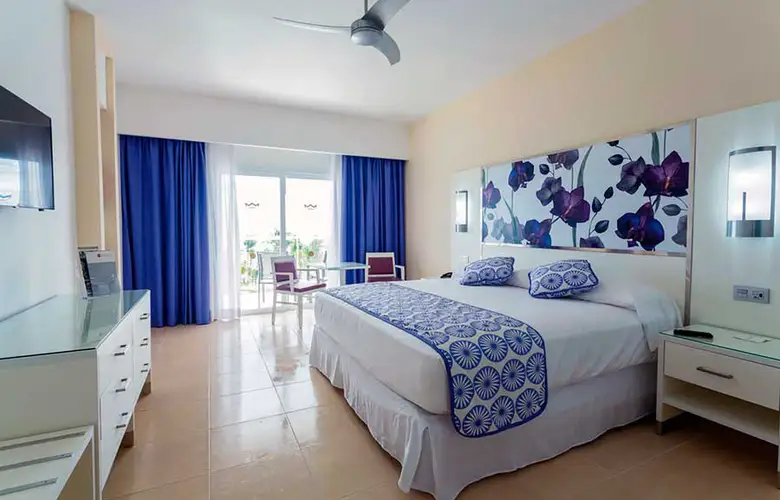 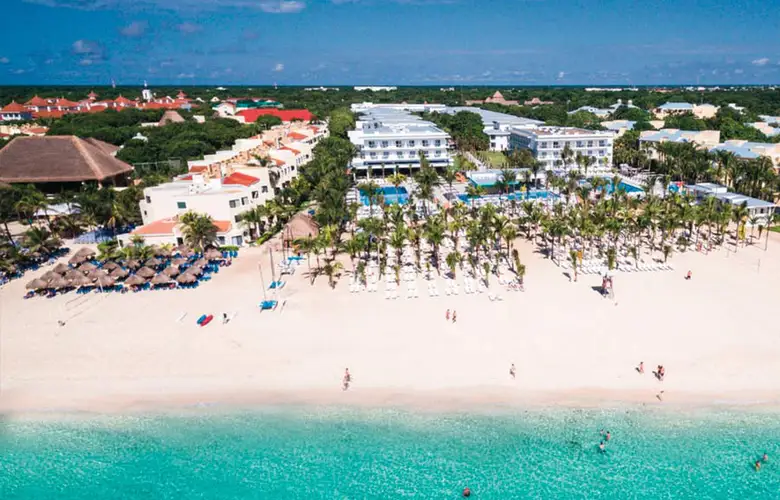 Хотел Riu Playacar 5* е разположен на впечатляващия плаж Плая дел Кармен. Той предлага перфектния начин да се насладите на една незабравима ваканция, благодарение на 24-часовата услуга All Inclusive. Този хотел в Мексико разполага с всички удобства, за да изживеете уникално преживяване с RIU Hotels & Resorts. Хотелът разполага с необходимите удобства, за да се адаптира към всички видове клиенти. Той разполага с цялостни съоръжения, обновени в края на 2015 г., за да се насладите на най-добрата програма за дневни и вечерни дейности, да се отпуснете в уелнес центъра на СПА центъра Renova, както и да спортувате във фитнес центъра. Хотел Riu Playacar разполага с 4 ресторанта, така че можете да се насладите на най-доброто гастрономическо предложение. Можете да опитате най-добрите бюфети, екзотична азиатска кухня в ресторант Jade, най-добрите тестени изделия в La Traviata и вкусна вечеря в стекхаус, разположен в района на басейна. Освен това в 4-те бара на този хотел ще намерите най-добрите безалкохолни напитки и леки закуски, на които да се насладите по време на бягството си на Карибите.Местоположение на хотела - този хотел от среден клас се намира на прекрасния плаж на Плая дел Кармен. В околностите ще намерите голям брой магазини, предприятия, барове, кафенета и ресторанти. Центърът на града е на разстояние приблизително три километра.Повече от 300 стаи, всички с балкон или тераса, климатик, сателитна телевизия, безплатен Wi-Fi, минибар и дозатори за напитки.Видове стаи и сютове: двойни стандартни стаи с душ и балкон: площ от 29 кв.м. с 2 легла от 125х200 см или легло 200х200 см. Junoir suite: Стаи от 48 кв.м. площ с легло 200х200 см или 2 легла от 125х200 см и 135x200 cм разтегателен диван в жилищната зона. Hotel Riu Palace Riviera Maya 5*****https://www.riu.com/en/hotel/mexico/playa-del-carmen/hotel-riu-palace-riviera-maya/index.jsp?utm_source=google&utm_medium=organic&utm_campaign=my_business&utm_content=XRM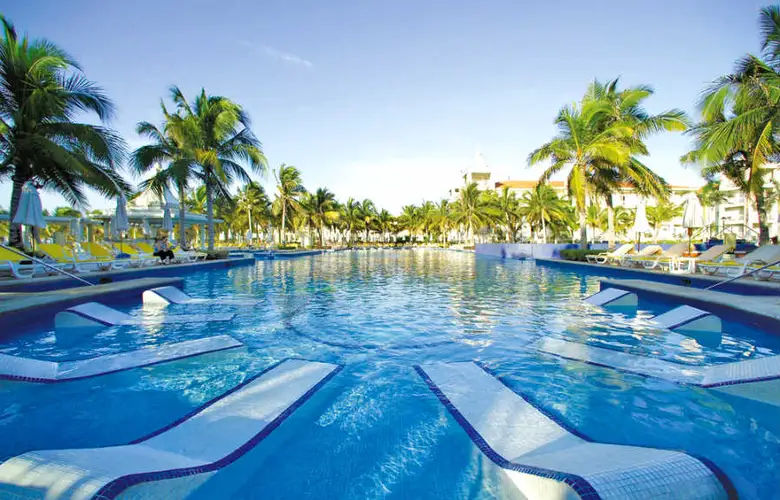 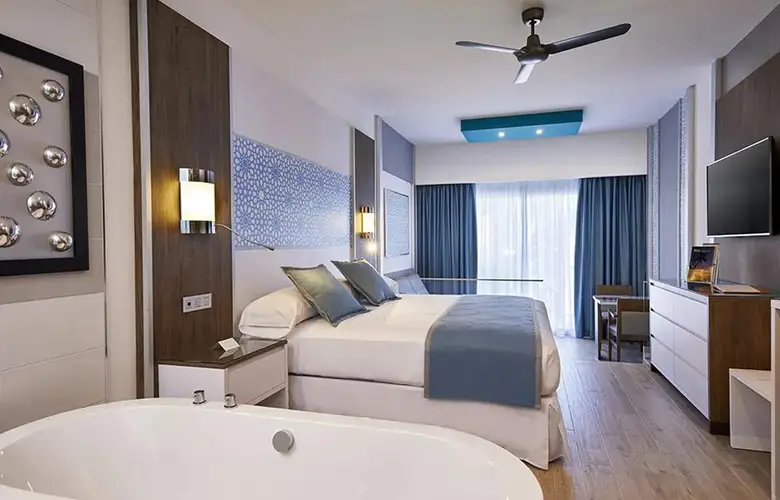 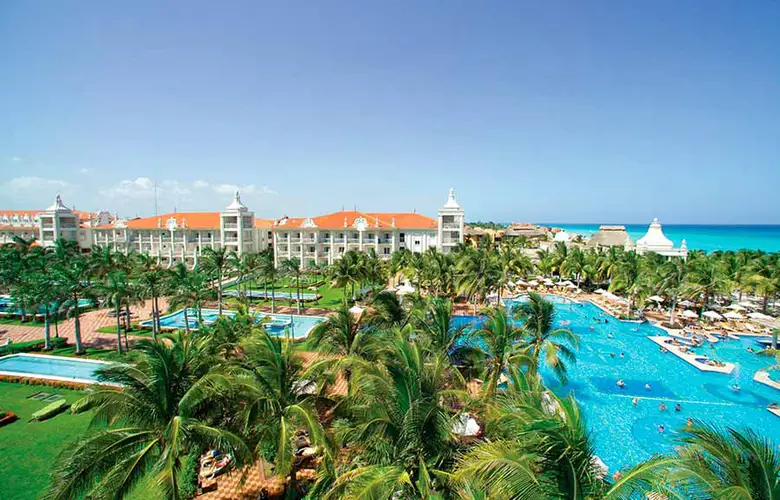 Хотел Riu Palace Riviera Maya 5* се намира се на първа линия на плажа, в урбанизацията на Плаякар и на 500 метра от търговския район. Предлага основен ресторант на шведска маса с шоу-готвене, 5 тематични ресторанта: бразилски, мексикански, грил / стек, фюжън кухня и японски) и 5 бара (1 аквабар). Разполага с зона за безплатен wi-fi, плувен басейн с хидромасаж, малък детски басейн, слънчева тераса и детска площадка. В комплекса: тенис на маса, волейбол, тенис корт, уиндсърф, катамаран, каяк, бодиборд и екипировка за гмуркане с шнорхел. Ежедневно забавление през деня за възрастни и деца и вечерни шоу програми. С заплащане: 5 конферентни зали, павилион, магазини, интернет зала, билярд и голф игрище в близост. Хотелите Riu имат мексиканска улица със СПА център с различни процедури: козметика, масаж и фризьорство (срещу заплащане), фитнес зала, сауна и джакузи (над 18 години); бижутерски магазин, фото и магазини. ВСИЧКО ВКЛЮЧЕНО! Закуска на шведска маса или континентална закуска, обяд на блок маса и закуски 24 часа; вечеря на блок маса или в тематичните ресторанти с предварителна резервация; национални и международни напитки 24 часа; подмяна на минибар и дозатор за алкохол в стаите; шезлонги, чадъри и кърпи на басейна; немоторизирани спортове; тест за гмуркане в басейна и входа и напитки в нощния клуб Riu Tequila. (Повече информация при пристигане).Местоположение на хотела - намира се на 1-ва линия на плажа, в урбанизацията на Плаякар и на 500 метра от търговския район.Вид стаи в хотел RIU Palace Riviera Maya - 400 стаи, всички с балкон или тераса, климатик, сателитна телевизия, безплатен wifi, минибар, дозатори за напитки, кафе машина.Junior Suite изглед към градината: стаи от 35 кв.м. с изглед към вътрешните дворове на хотела. Разполагат с 2 легла 125х200 см или легло 200х200 см и диван или разтегателен диван в хола и банята с хидромасажна ванаJunior.Suite свързани помещения: стаи от 35 км. с легло 200х200 см или 2 легла от 125х200 см и 135x200 см разтегателен диван в хола, баня с хидромасажна ванаДжуниър суит с изглед към градината / басейна: 35 кв.м. стаи с изглед към вътрешните дворове на хотела. Разполагат с 2 легла 125х200 см или легло 200х200 см и диван или разтегателен диван в хола, банята с хидромасажна вана.Джуниър суит стандартна тераса: стаи от 35 км.м. с легло 200х200 см или 2 легла от 125х200 см и 135x200 см разтегателен диван в хола, баня с хидромасажна ванаСуит: 66 кв.м. с легло 200x200 см, диван в дневната и съблекалнята.Hotel Barcelo Maya Beach, Caribe, Colonial, Tropic 5*****https://www.barcelo.com/en-us/barcelo-maya-beach/?utm_source=google&utm_medium=organic&utm_campaign=my_business&utm_content=7285 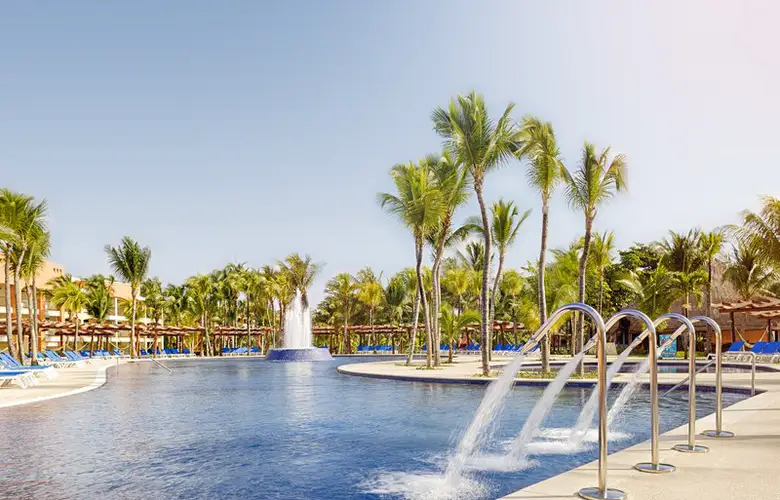 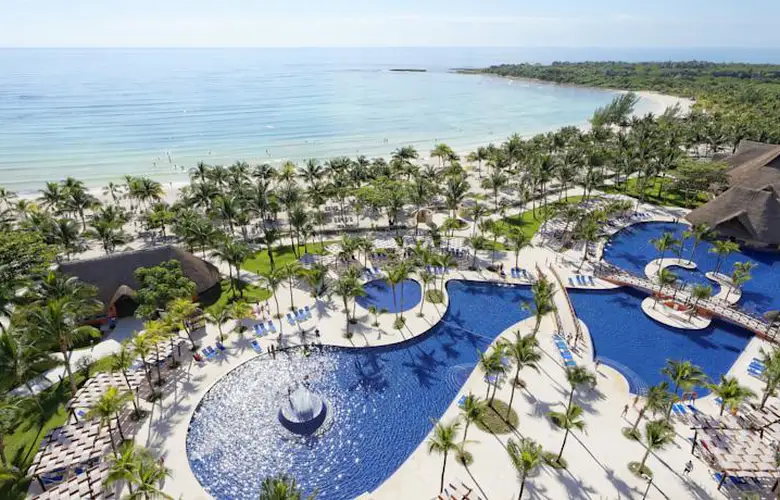 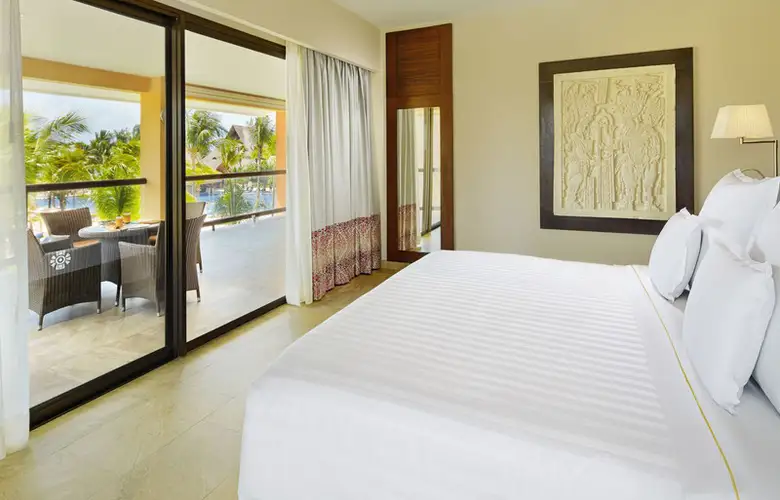 Barcelo Maya Beach Resort е невероятен ол инклузив курорт, разположен на един от най-красивите плажове на мексиканските Кариби, който се простира на 2 км бял пясък, кристално чиста вода и коралов риф. Насладете се на съоръженията на хотела, наслаждавайки се на великолепните гледки, напълно реновиран басейн и джакузи, нов басейн с детска площадка, фитнес зала, търговски център, U-Spa и за най-малките -мини-клуб и U-Kids Spa. През деня можете да практикувате спорт, тенис, тенис на маса, баскетбол, гмуркане с шнорхел, каяк и уиндсърф. А през нощта можете да излезете, за да се насладите на оживения нощен живот на хотела: представления на живо в театър Кукулкан и да посетите нощен клуб Ягуар.Местоположение на хотела: частично реновиран, с изглед към грандиозния 2 км плаж с бял пясък и заобиколен от богат природен парк от 500 000 кв.м. Състои се от 4 сгради.Вид стаи: всички стаи разполагат с балкон или тераса, климатик, тоалетни принадлежности, халат, чехли и сешоар. Те също така разполагат с Wi-Fi, сейф, кафе машина и минибар с ежедневна подмяна на вода и всичко безплатно.Стандартна (Супериор): 38 кв.м. стая с двойно легло или две двойни легла.Джуниър суит с изглед към морето Premium Level: 53 кв.м. стая с двойно легло или 2 двойни легла и всички услуги и предимства на Premium Level. Хотелите Barceló Maya Beach и Barceló Maya Caribe също разполагат с хидромасажна вана на терасата / балкона, радио будилник с ipod връзка и два дивана.Семейна: Стаи с една спалня с двойно легло и хол с два дивана (хотелът Barceló Maya Caribe няма този тип стая)Суит Premium Oceanfront: 99 м2 стая с прекрасна гледка към тропическите градини и всички услуги и предимства на Premium Level. Хотелите Barceló Maya Beach и Barceló Maya Caribe разполагат с 133 кв.м, а също и голяма тераса, оборудвана с хидромасажна вана, както и радио будилник с ipod връзка и две напълно оборудвани бани.Хотелите Barceló Maya Beach и Barceló Maya Caribe също имат още два типа стаи:Junior Suite Swim up Premium Level: 55 кв.м. стая с двойно легло или 2 двойни легла. Той също така разполага с хидромасажна вана на терасата, директен и частен достъп до басейна, както и радио будилник с ipod връзка, два дивана и всички услуги и предимства на Premium Level.Ресортът разполага с общо 16 ресторанта: 4 интернационални ресторанта на блок маса, 8 специализирани ресторанта (мексикански, испански, морски дарове, японски, италиански), общо 15 бара (включително 1 мокър бар във всеки от основните басейни и 1 денонощен спортен бар).ALL INCLUSIVE във всичките хотели Барсело Мая Бийч Кариби, Колониал, Тропикал: закуска, обяд и вечеря в ресторантите на блок маса; възможност за закуска и обяд в някой от грил ресторантите; вечеря в специализираните а-ла-карт ресторанти на 4-те хотела с предварителна резервация; безплатен вход в дискотеката с включени местни напитки (на възраст над 18 години); местни алкохолни и безалкохорни напитки; шезлонги и кърпи за басейн и плажа; уводен водолазен клас в басейна веднъж седмично; всички немоторни спортове и фитнес зала със сауна, джакузи и парна баня. (Повече информация при пристигане).Услуги и дейности в комплекса: 4 басейна с хидромасаж, водни паркове (Pirateâs Island, Surf Pool & Splash Deck), фитнес зала, детски миниклуб (от 4 до 12 години) и тийнейджърски клуб, 2 тенис корта, 1 баскетболно игрище и 1 мултиспорт корт (с безплатно оборудване), дартс, стрелба с лък, тенис на маса, аква аеробика, плажен волейбол, водна топка, бадминтон, мини голф, класове по танци и водни дейности: уиндсърф, катамаран, гмуркане с шнорхел, каяк, и т.н. Обширна дневна и нощна развлекателна програма с представления на високо ниво, оркестър на живо и типични танци всяка вечер. Срещу заплащане: 8 конферентни зали, магазини за сувенири, алкохол, цигари, бижута, салон за красота, тенис корт с осветление, делфинариум (плуване с делфини), медицински усруги, гледане на деца и Wi-Fi интернет услуга.Hotel Barcelo Maya Riviera 5***** - САМО ЗА ВЪЗРАСТНИhttps://www.barcelo.com/en-us/barcelo-maya-riviera/?utm_source=google&utm_medium=organic&utm_campaign=my_business&utm_content= 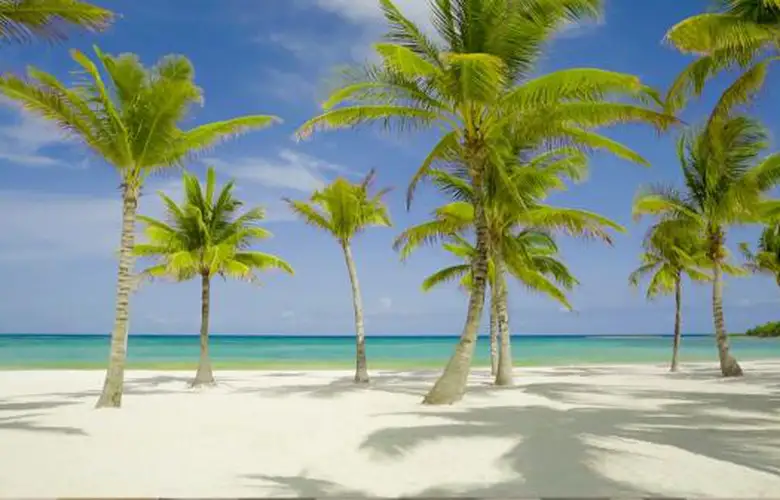 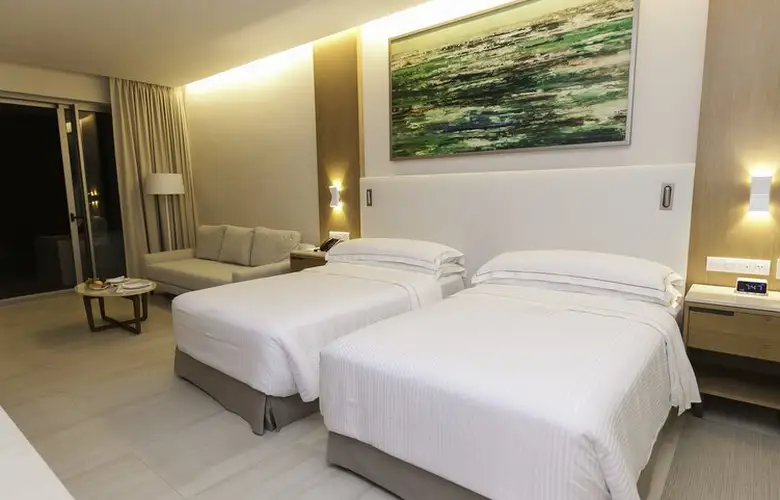 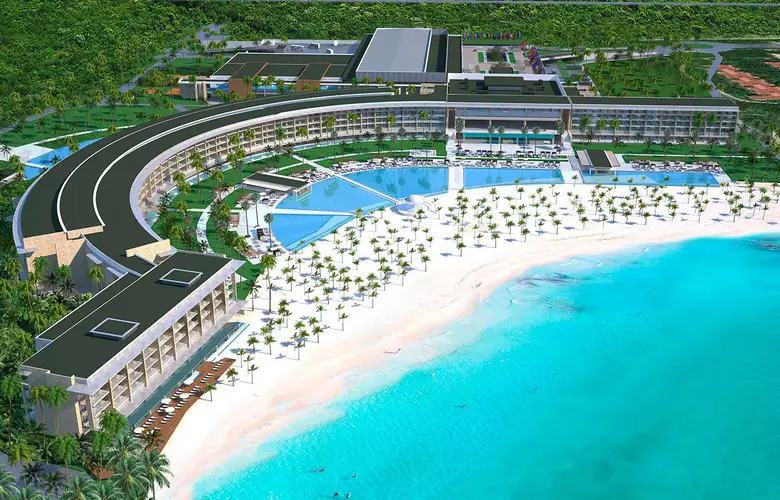 Хотел Barcelo Maya Riviera 5* - само за възрастни е разположен на първа линия на един от най-зрелищните плажове в Карибите и заобиколен от природата и морето, Barceló Maya Riviera - Adults предлага ексклузивно и луксозно изживяване само за възрастни в грандиозния комплекс Barceló Maya Grand Resort. Наскоро построен, този ол инклузив хотел, идеален за двойки, групи и конгреси, разполага с 850 стаи в категориите Junior Suite и Suite, напълно оборудвани. Повече от половината от тях имат фантастична гледка към морето, а 110 предлагат ексклузивен достъп до частен басейн. Ако решите да предпочетете Premium Level, ще получите огромен плюс в лукс и ексклузивност, както и с уникални услуги, които ще ви накарат да живеете незабравим престой. Отличните удобства на хотела включват широка гастрономическа оферта с 5 ресторанта, където можете да опитате кухня от различни части на света, един от тях на шведска маса; 5 бара, включително лоби бар и бар край басейна. Освен това разполага с 4 басейна, фантастичен U-Spa и фитнес зала. Местоположение на хотела - намира се на красив 2 км плаж, само на 75 км от международното летище в Канкун и на 20 км от Плая дел Кармен. Хотелът е разположен в близост до основните туристически атракции в района.Вид стаи в хотел Barcelo Maya Riviera 5* - само за възрастни: разполага само с 850 ексклузивни и изискани стаи, всички от тях Джуниър суит или суит. 110 от тях са swim up и повече от половината имат гледка към морето. Сред много от удобствата му, за да се насладите на уникален престой в Ривиера Мая, те разполагат с хидромасажна вана на терасата и двойни или супер кралски легла. Имат минибар с безплатно ежедневно попълване на напитки, система Smart App Lock, хидромасажна вана. Джуниър суит: eфектна стая от 46 кв.м. с невероятна гледка към градините. Тези стаи имат тераса с площ 15 кв.м. или балкон със хидромасажна вана. Разполага с 2 двойни легла от 1,25 м х 2 м или 1 легло от 2,5 х 2 м, разтегателен диван, радио будилник, телефон, климатик и вентилатор; телевизор, безплатна Wi-Fi връзка, кафемашина, минибар с ежедневна подмяна (безплатно), сейф (безплатно), ютия и дъска за гладене (безплатно), ексклузивни удобства, пълна баня с хидромасажна вана, душ, сешоар, халат и чехли (безплатно).Grand Palladium Colonial & Kantenah Resort 5*****https://www.palladiumhotelgroup.com/es/hoteles/mexico/rivieramaya/grand-palladium-kantenah-resort-spa?utm_source=mybusiness&utm_medium=organic&utm_campaign=MK_TT_gpkantenah&y_source=1_MTUwOTA4MzYtNzE1LWxvY2F0aW9uLndlYnNpdGU%253D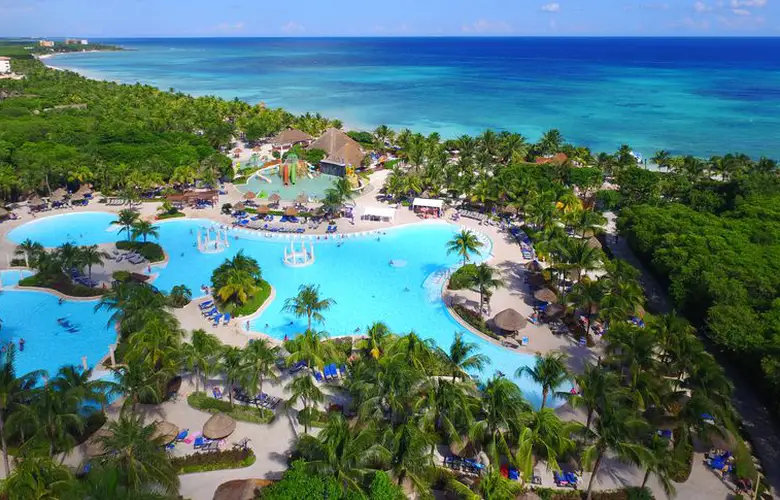 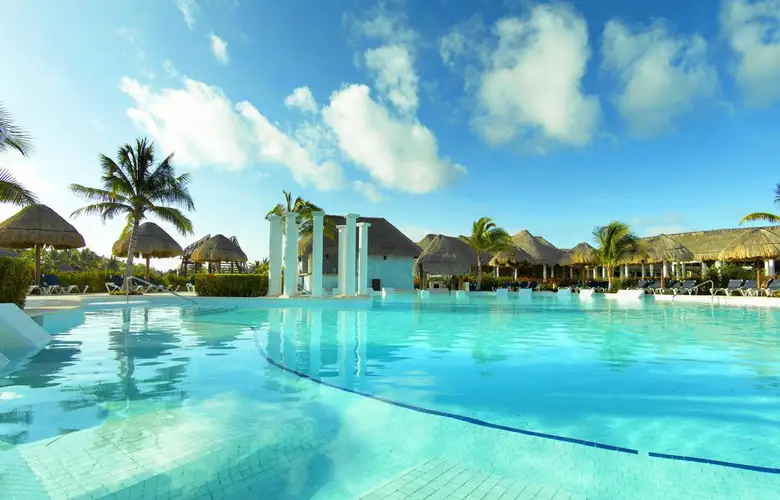 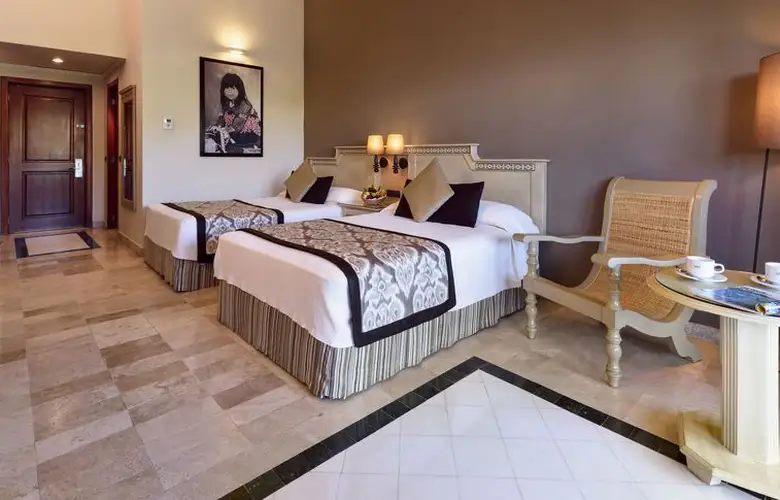 Ол инклузив курорт, разположен в Kantenah, на 800 метра от частен плаж и заобиколен от тропически градини. Комплексът разполага с 4 басейна, 6 тенис корта, дискотека и превъзходен СПА център. Декорирани в местния стил на маите, всички негови съоръжения са свързани с алеи, които пресичат лагуните. Разполага с 6 ресторанта и бара, предлагащи различни видове кухня. Предлага възможност за практикуване на гмуркане с шнорхел, риболов и уиндсърф. Разполага с детска площадка и детска стая. Предлага множество услуги като масажи, процедури за лице, маникюр и педикюр.Местоположение на хотела – намират се на 30 км от Плая дел Кармен и са част от комплекса Паладий на Ривиера Мая.Вид стаи в Гранд Паладиум Колониал и Кантенах ресорт: разполагат с общо 836 комфортни стаи, разпределени в различни видове настаняване: делукс двойна стая: с 2 двойни легла или 1 двойно легло, климатик, вентилатор на тавана, пълна баня с вана или душ, лупа и сешоар; телефон, сателитна телевизия, безплатен Wi-Fi достъп до основен интернет, минибар (с ежедневна подмяна), съоръжения за приготвяне на кафе и чай, ютия и дъска за гладене, сейф и тераса с маса и столове. Максимално настаняване: 3 възрастни или 2 възрастни и 2 деца. Джуниър суит: те също разполагат с разтегателен диван, хидромасажна вана, халати и чехли. Максимален капацитет: 3-ма възрастни или 2-ма възрастни и 2 деца. Те също така разполагат с двойно легло, външен душ в стил на маите, напълно оборудвана баня с прозорец и хидромасажна вана. Максимално настаняване: 2 възрастни.Всичко включено/ All inclusive! закуска и обяд на блок маса; вечеря на блок маса или в някой от специализираните ресторанти (със сервиране, неограничен брой вечери в зависимост от наличността); закуски 24 часа; местни и международни алкохолни и безалкохолни напитки; домашно вино за обяд и вечеря; коктейли и селекция от международни качествени напитки „Премиум; включени спорт и развлечения; достъп до безплатен основен интернет Wi-Fi в целия комплекс след предварителна регистрация в мрежата на хотел Palladium Hotel; СПА център; включени са кърпи, шезлонги и чадъри за плаж и басейн; миниклуб и джуниър клуб и минибар в стаите с ежедневна подмяна на напитки. (Повече информация при пристигане). Hotel Ocean Coral & Turquesa 5*****https://www.oceanhotels.net/en/riviera-maya-hotels/ocean-coral-turquesa?utm_source=Google%20My%20Business&utm_medium=Boton%20sitio%20web&utm_campaign=HPC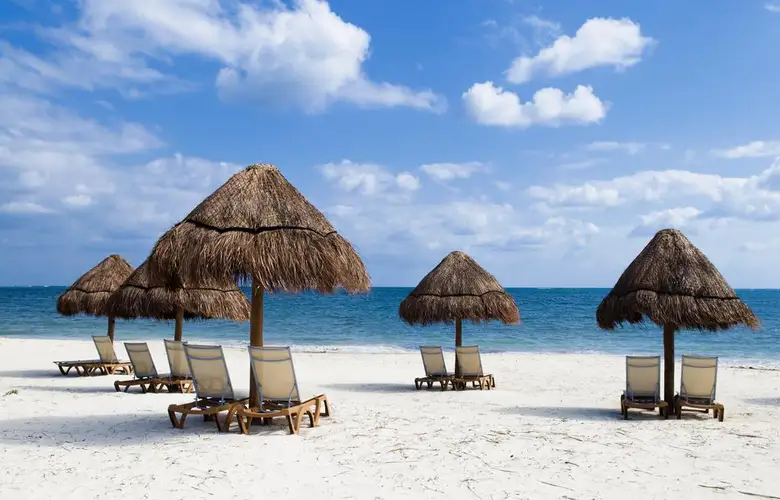 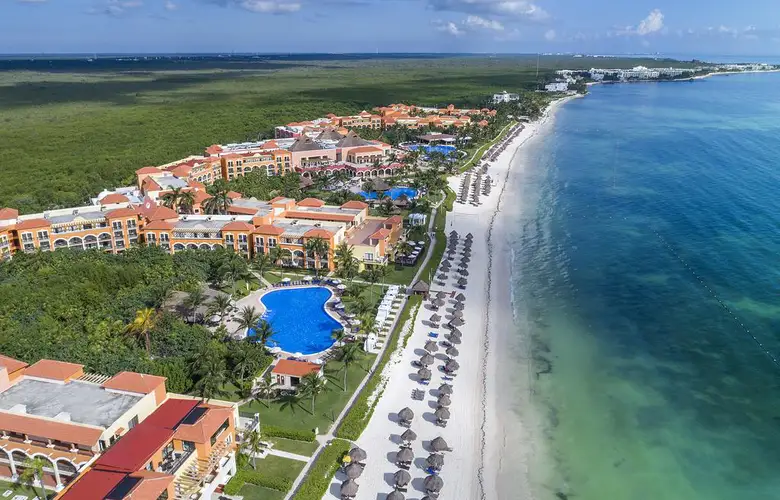 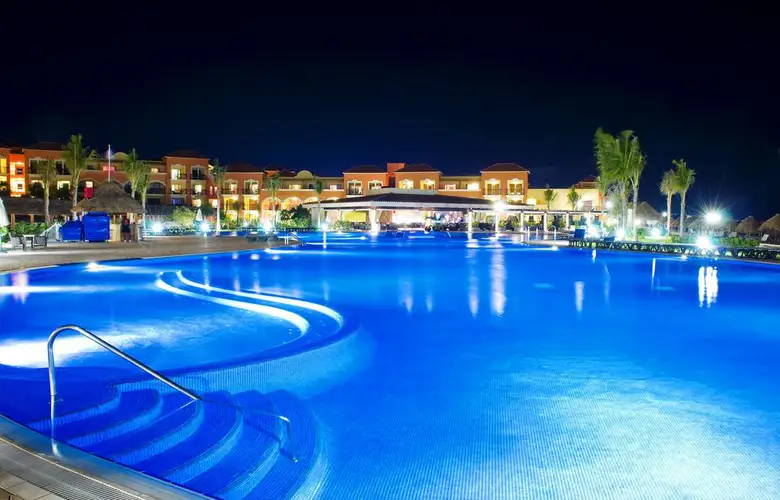 Хотел Ocean Coral & Turquesa 5* се намира в Пуерто Морелос, на брега на морето. Той предлага ресторант на блок маса, 7 тематични а-ла-карт ресторанта: ориенталски, мексикански, италиански, американски, креприйски, карибски грил и новия ресторант Fusion (ексклузивен за Privilege Club); 3 снек бара, лоби бар, бар на басейна, бар за сокове и кафетерия с изискана сладкарска услуга на Mike's Coffee. Той разполага с 4 открити басейна, 1 за деца, хидромасаж, безплатна Wi-Fi връзка във фоайето, миниклуб (от 4 до 12 години) и клуб за тийнейджъри, тенис корт, мултиспорт корт и различни водни спортове. Дневна и вечерна развлекателна програма за възрастни и деца. Срещу заплащане: гледане на деца, СПА център с всякакви процедури за лице и тяло, както и закрит басейн. ALL INCLUSIVE!: закуска и обяд на блок маса; вечеря на блок маса или в някой от специализираните ресторанти (задължителна резервация); национални алкохолни и безалколни напитки и леки закуски; немоторни спортове и кърпи за басейна и плажа. (Повече информация при пристигане). Privilege Club включва, наред с други, следните удобства: спално бельо от висок клас, избор на възглавници и превъзходни удобства; 32-инчов LCD телевизор, будилник и IPod станция; ежедневна подмяна на мини бара с алкохолни напитки Premium, вода, сода и бира; безплатен интернет в стаята; привилегирована закуска, сервирана в стаята или в самостоятелна зона; една специална вечеря с меню, включващо омари; частна зона за релакс със закуски, първокласни напитки, избор на вина, кафе, чай, компютри, Wi-Fi връзка, филми за възрастни и деца и международна преса и ексклузивна зона на плажа със специални шезлонги и напитки.Местоположение на хотела - намира се в Пуерто Морелос, на брега на морето.Вид стаи: разполага с 591 суита Junior с различни видове настаняване и максимално настаняване на 4 възрастни и 1 дете: Junior Suite: с дневна зона с разтегателен диван, климатик, вентилатор, напълно оборудвана баня със сешоар, телефон, сателитна телевизия, минибар с ежедневна подмяна, кафе машина, ютия и дъска за гладене, интернет (срещу заплащане), сейф (без заплащане) и балкон или тераса с изглед към морето или градината. Джуниър суит Privilege: те са елегантни, просторни и имат модерна и изискана декорация. Те предлагат същите удобства като суитите, но имат и хидромасаж на открито, както и че включват всички удобства на Privilege Club. Hotel Ocean Maya Royale 5***** - САМО ЗА ВЪЗРАСТНИhttps://www.oceanhotels.net/en/riviera-maya-hotels/ocean-maya-royale?utm_source=Google%20My%20Business&utm_medium=Boton%20sitio%20web&utm_campaign=HHM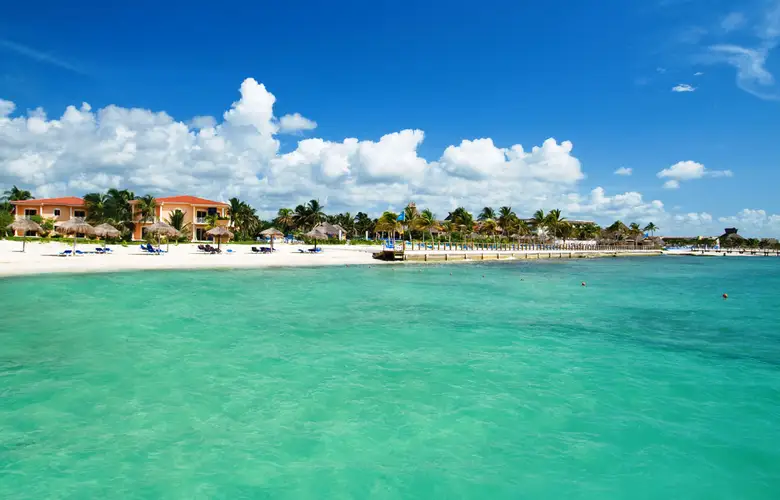 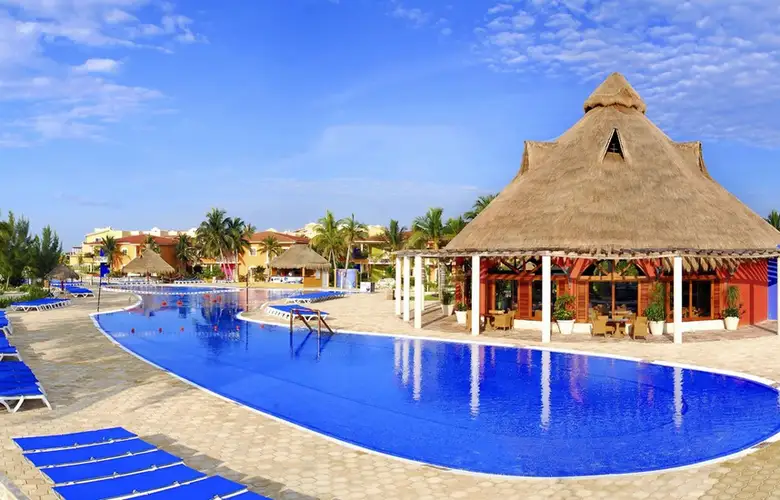 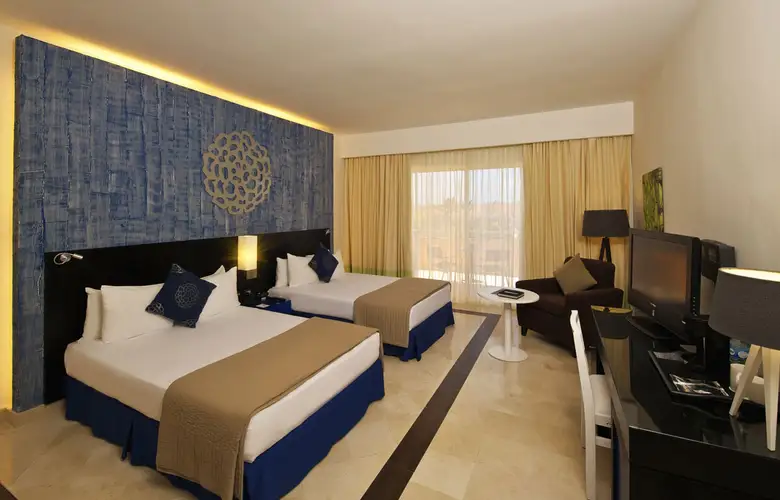 Hotel Ocean Maya Royale 5* е хотел само за гости над 18 год. Намиращ се на плажа, близо до Плая дел Кармен и интегриран в зеленината на джунглата на маите, той предлага ресторант на блок маса, 3 тематични а-ла-карт ресторанта (ориенталски, мексикански и италиански), лоби бар, бар на басейна, снек-бар, бар за сокове, нов Fresh Bar и кафене с изискани сладкарски услуги Mikeâss Coffee. Той има основен басейн, басейн с бар до басейна, джакузи, водни легла с хидромасаж, 2 тенис корта, мултиспорт корт, фитнес, тенис на маса, билярд, безплатен wifi в лобито, тераса с изглед към морето, зона Privilege на плажа с балийски легла, сервитьорски услуги и дневна и нощна развлекателна програма. Срещу заплащане: магазини, бутик, конферентни зали, модерен СПА център и медицинско обслужване. ВСИЧКО ВКЛЮЧЕНО! закуска, обяд и вечеря на блок маса; възможност за вечеря в един от а-ла-карт ресторантите (задължителна резервация); национални закуски и напитки; немоторни спортове и кърпи за басейн и плаж. (Повече информация при пристигане). Privilege Club включва, наред с други, следните удобства: частно настаняване и напускане и персонализирана помощ; меню възглавници и превъзходни удобства; 32-инчов LCD телевизор, будилник и Ipod станция; ежедневно попълване на мини бара с алкохолни напитки Premium, вода, сода и бира; безплатен интернет в стаята; рум сервиз от 7 до 23 часа; привилегирована закуска, сервирана в стаята или в самостоятелна зона; една специална вечеря по време на престоя; приоритет на резервацията във всички а ла карт ресторанти; ексклузивна зона на плажа със специални шезлонги, балийски легла и напитки и салон за кафе, чай, вестници и безплатна Wi-Fi интернет услуга.Местоположение на хотела - на плажа, близо до Плая дел Кармен, интегриран в зеленината на джунглата на маите.Вид стаи: разполага с 320 нови стаи, разположени в 33 двуетажни вили и модерна пристройка с различни видове настаняване: Maya Deluxe: разполагат с климатик, напълно оборудвана баня със сешоар и увеличително огледало, телефон, сателитна телевизия, минибар с вода, сода и бира (с ежедневна подмяна), кафе машина, ютия, дъска за гладене, сейф (безплатно) и балкон или тераса. Максимално настаняване: 3 възрастни. Привилегиран суит: с дневна зона с разтегателен диван и удобствата на Maya Deluxe. Клиентите, настанени в този тип стая, също имат предимствата на Privilege Club. Максимално настаняване: 3 възрастни. ТУРИСТИЧЕСКА ПРОГРАМА1 ден София - Мадрид – Канкун
Полет от София за летище Барахас, Мадрид. Директен чартърен полет на авиокомпания EVELOP AIRLINES в 14.45  от летище Барахас, Мадрид за Канкун. Кацане в Канкун, Мексико в 19.45 ч. местно време. Трансфер до избрания хотел. Вечеря. Нощувка.2 ден Ривиера Мая
ALL INCLUSIVE почивка. Нощувка. По желание допълнителни мероприятия. Тук за изредени само една малка част, с другите възможности можете да се запознаете на място и да направите вашия най-добър избор.3 ден Ривиера Мая
ALL INCLUSIVE почивка. Нощувка. Свободно време за плаж или срещу допълнително заплащане екскурзия до Чичен Ица /продълж. 12 часа/ - цена 113 EUR/ 221 лв. Пътувайте назад във времето, за да се запознаете с историята на митичния град Чичен Ица (UNESCO) с лицензиран екскурзовод /включени са входна такса и чадъри за предразване от слънцето/. По време на екскурзията е предвидена спирка за плуване и освежаване в естествен извор, както и разходка в град Валядолид, където е предвиден вкусен обяд в местния ресторант La Casona. По време на пътуването с комфортен автобус с Wi Fi и тоалетна, са осигурени бутилирана вода и аудио система. Какво ви е необходимо: свежи дрехи, удобни обувки, бански костюм и кърпа, шапка, слънчеви очила, слънчезащитен крем, репеленти за насекоми, пари. 4 ден Ривиера Мая 
ALL INCLUSIVE почивка. Нощувка. Свободно време за плаж или срещу допълнително заплащане екскурзия до Коба и Тулум /продълж. 12 часа/ - цена 117 EUR/ 229 лв. Запознайте се с културата на маите и древните градове Коба и Тулум.  По време на екскурзията ще посетите археологическия обект Cobá, както и внушителния археологически шедьовър Тулум, построен на върха на скала, от която ще се насладите на впечатляваща гледка към Карибско море. По времето на тура ще имате вкусен обяд на шведска маса в парк Xel-Ha, където ще имате свободно време преди да се върнете в хотела си. По време на пътуването с комфортен автобус с Wi Fi и тоалетна, са осигурени бутилирана вода и аудио система. Екскурзията включва трансфери с луксозен автобус, обиколка с екскурзовод на археологически обекти от Коба и Тулум (по 45 мин.), свободно време, специализиран водач, входна такса, влакче за влизане и излизане в района на археологически обект Тулум, чадъри за слънце, аудио система, кутия за обяд по пътя за Cobá и леки закуски по пътя към Tulum, обяд на блок маса в Xel-Ha с бутилирана вода, входна такса за парка. Какво е необходимо? За всеки случай дрехи за смяна, удобни затворени обувки, слънчеви очила, шапка, бански, кърпа, слънчезащитен крем.5 ден Ривиера Мая
ALL INCLUSIVE почивка. Нощувка. Свободно време за плаж или срещу допълнително заплащане екскурзия до Isla Mujeres /продълж. 7 часа/ - цена 101 EUR/ 198 лв. Опознайте най-известния остров на мексиканските Кариби: La Isla Mujeres /Островът на жените/. Какво включва този тур? Трансфер с автобус с wifi, водач, владеещ два езика, отворен бар с напитки на борда на катамарана, гмуркане с шнорхел и необходимото оборудване, посещение на ферма за костенурки (по избор: не е включена входната такса), обяд на шведска маса, посещение на центъра на Исла де лас Мухерес. Какво е необходимо? Слънцезащитни препарати, слънчеви очила, бански, сандали, шапка, кърпа, пари. Каним ви да опознаете един от най-красивите острови на Мексиканските Кариби и наскоро признат за вълшебен град: Исла де лас Мухерес! Разходете се по колоритните му улички и станете свидетели на топлото гостоприемство на неговите жители. Открийте природните красоти на Карибите, с шнорхел във втория по големина бариерен риф в света. Обиколка на характерните тюркоазени води на борда на катамаран с включени напитки /отворен бар/. Отпуснете се и се насладете на вкусен обяд на шведска маса в ексклузивния Beach Club.6 ден Ривиера Мая
ALL INCLUSIVE почивка. Нощувка. Свободно време за плаж или срещу допълнително заплащане екскурзия до Парк Xenses /продълж. 6 часа/ - цена 78.50 EUR/ 154 лв. Xences e не само парк! Това е едно уникално реално и въображаемо изживяване! Xences е парк с повече от 15 дейности за осъществяване на едно фантастично пътуване по суша, въздух и вода, което ще активира вашите сетива, за да се насладите идеално на непознатите преживявания! Предстои ви ден, пълен с предизвикателства не само за ума, а също така и за нови усещания за тялото ви! Добре дошли в царството на сетивата! Цената включва трансфер от/до хотела. Турът не включва изхранване, както и напитки. Какво е необходимо? Удобни обувки и облекло, бански, плажна кърпа, слънцезащитни препарати, пари. 7 ден Ривиера Мая
ALL INCLUSIVE почивка. Нощувка. Свободно време за плаж или срещу допълнително заплащане екскурзия плуване с делфини на Острова на жените /продълж. 11 часа/ - цена 140.00 EUR/ 274 лв.На острова на жените /Isla Mujeres/ има нова област, Royal SwimVIP, който предлага семейни почивки с възможност за неограничено забавление и приключения. Тази нова VIP услуга разполага с ексклузивна зона с климатик вътре в основните ресторанти, както и хамаци, басейн и атракции. Докато се наслаждавате на всичко това, можете да поръчате си поръчате напитка от VIP бар, както и да опитате вкусните ястия, които включват и скариди, суши и други местни деликатеси. Ще се насладите на Dolphin Royal като плувате с делфини, като се отдадете на удоволствието два делфина, подпряли муцунката си на двете ви стъпала, да ви изстласкват на повърхността на водата. Незабравимо изживяване! Какво включва? Програма Royal Swim (15 минути предварителна информация и 60 минутивъв водата), вход за парк Garrafón, VIP зона (семейна или за възрастни), изхранване на шведска маса и отворен бар за напитки, VIP салон за възрастни с джакузи, шкафчета, душове, хамаци, кърпи, използване на каяци, велосипеди, жилетки, оборудване за гмуркане с шнорхел ивход за Пунта Сур. Не включва: туристическа такса 10 щ. долара (USD) на човек, включително и за деца. Какво ти е необходимо? Удобно облекло, бански костюм, слънчеви очила, слънцезащитен крем, сандали, допълнителни дрехи за смяна, пари.  Забележка: бебета до 2 години с 2-ма плащащи възрастни – безплатно, деца под 8 години – има дейности, на които не се допускат, не е подходящо за бременни жени. 8 ден Канкун – Мадрид 
Закуска. Освобождаване на хотела до 12.00 ч. /можете да оставите куфарите си в багажното отделение на хотела/. Свободно време за плаж и за разходка. В късния следобед – трансфер до летище Канкун за обратен полет за Мадрид в 21.45 ч. 9 ден Мадрид – София Кацане на летище Барахас в Мадрид в 13.00 ч. местно време. Обратен полет за София. Пакетната цена включва:самолетни билети Мадрид – Канкун – Мадрид;летищни такси 150 евро на турист /към 09.01.2021/1 брой чекиран багаж до 23 кг и 1 ръчен багаж до 10 кг7 нощувки в избрания хотел на база All Inclusiveтрансфери летище-хотел-летище с автобус/минибус в зависимост от броя туристипътническа застраховка от испанска застрахователна компаниямедицинска застраховка „Помощ при пътуване“ с премия 10 000 EUR и Ковид покритие.Пакетната цена не включва:самолетен билет София-Мадрид-Софиянощувка в хотел в Мадрид /може да се предложи в района на летище Барахас или в центъра на испанската столица/. Повечето хотели в района на летището осигуряват безплатен трансфер в точно определени часове от летището до хотела и обратнодопълнителните екскурзииразходи от личен характер бакшишиPCR тест в зависимост от актуалните изисквания към момента на пътуване. Към 10.01.21 г.  - при влизане и излизане от Мексико не се изисква PCR тест. Испания допуска туристи, пристигащи от България само с негативен PCR тест направен 72 часа преди влизане в страната заедно с QR Code. При завръщане в България от Испания не се налага PCR тест или карантинагоривна такса в случай на увеличение на цената на горивата.Намаления за деца до 11.99 г. с 2-ма възрастни: подлежи на допълнително уточнение на отстъпката, обикновено децата са безплатни със заплащане на летищните такси в размер на 150 EUR. Допълнителни екскурзии /провеждат се в различни дни от седмицата, посочената поредност е примерна. Екскурзиите се провеждат на английски/испански език. Заплащането им може да бъде  предварително заедно с основния пакет или на място. Тук за изредени само една малка част, с другите възможности можете да се запознаете на място и да направите вашия най-добър избор: екскурзия до Чичен Ица /продълж. 12 часа/ - цена 113 EUR / 221 лв. екскурзия до Коба и Тулум /продълж. 12 часа/ - цена 117 EUR/ 229 лв. екскурзия до Isla Mujeres /продълж. 7 часа/ - цена 101 EUR/ 198 лв.екскурзия до Парк Xenses /продълж. 6 часа/ - цена 78.50 EUR/ 154 лв.  екскурзия плуване с делфини на Острова на жените /продълж. 11 часа/ - цена 140.00 EUR/ 274 лв.Полетно разписание /препотвърждава се 1 седмица преди датата/ полет на авиокомпания EVELOP, от Мадрид (MAD), летище Барахас в 14.45 ч., кацане в 19.45 ч. на летище Канкун (CUN) на същия денполет на авиокомпания EVELOP, полет от летище Канкун (CUN) в 21.45 ч., кацане в 13.00 ч.. на летище Барахас в Мадрид (MAD) на следващия денНеобходими документи, визови, медицински и санитарни изисквания: международен паспорт с валидност 6 месеца към деня на прибиране в България и достатъчен брой празни страници /поне две/. Българските граждани нямат нужда от виза, ако пребивават до 30 дни в Мексико с цел туризъм. При влизане в Мексико – не се изисква PCR тест. При пътуване на деца под 18 г. следва да са налице доказателство за гражданство, валидни документи за пътуване и заверено писмено съгласие /пълномощно/ от единия или от двамата родители в съответствие с конкретния случай. Няма визови, санитарни и медицински изисквания. Пътуването не е подходящо за туристи с намалена или ограничена подвижност.Начин на плащане: не се изисква депозит при записване, пълно плащане на туристическия пакет – до 20 дни преди отпътуване. Изисква се пълния размер на самолетния билет София-Мадрид-София в случай, че Туроператорът ще организира тази отсечка.Анулационна политика:от 15-я ден до началната дата на пътуването – 100% неустойка на пълния размер на пакетаслед издаване на самолетния билет София-Мадрид-София – според анулационнта политика на авиокомпанията и съответната тарифа, по която са запазени или издадени самолетните билети. Условията за анулация/ или евентуални промени ще се препотвърдят при резервацията на билетитеслед резервация и плащане на допълнителна нощувка в Мадрид – според анулационнта политика на хотела. Условията за анулация ще се проверят при резервацията на настаняването в Мадрид. Минимален брой туристи: не се изисква! Гарантирани пътувания всяка седмица!Използвани транспортни средства: самолет, автобус/миниван/лек автомобилЗастраховка „Отмяна от пътуване“ /препоръчителна/: предоставяме възможност за сключване на допълнителна  застраховка “Отмяна на пътуване” по чл. 80, ал. 1, т.14 от Закона за туризма, покриваща разходите за анулиране на пътуването, за съкращаване и прекъсване на пътуването, поради здравословни причини на пътуващия, негови близки, неотложно явяване на дело, съкращаване от работа и др. Стойността на застраховката се изчислява на база крайна дължима сума по договора, като има значение и възрастта на Потребителя. В зависимост от възрастта на туриста стойността на застраховката е между 3% и 8% върху крайната дължима сума по договора за организирано пътуване. Застраховката „Отмяна от пътуване“ има Ковид покритие. Туроператор “ТА Мондел Травел” е застрахована по смисъла на чл. 97, ал.1 от Закона за туризма в застрахователна компания „ЛЕВ ИНС“ АД със застрахователна полица №00088159/13062010010701 /валидна от 31.07.2020 г. до 30.07.2021 г.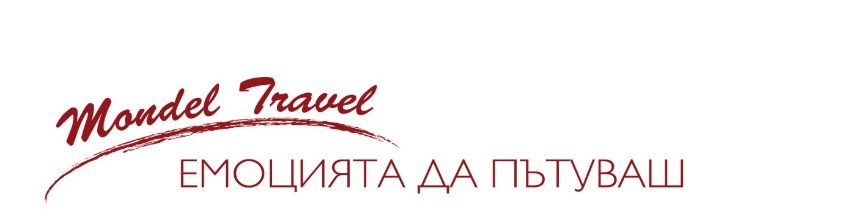 Дата на тръгванеНа турист в двойна стандартна стая с балкон02.07.20211212 EUR04.07.20211222 EUR07.07.2021                                   1252 EUR09.07.20211252 EUR 11.07.20211267 EUR14.07.20211283 EUR16.07.20211283 EUR18.07.20211283 EUR21.07.20211283 EUR23.07.20211283 EUR25.07.20211283 EUR28.07.20211283 EUR30.07.20211283 EUR01.08.20211408 EUR04.08.20211408 EUR06.08.20211408 EUR08.08.20211408 EUR11.08.20211408 EUR13.08.20211408 EUR15.08.20211398 EUR18.08.20211368 EUR20.08.20211347 EUR22.08.20211337 EUR25.08.2021962 EUR27.08.2021962 EUR        29.08.2021962 EUR01.09.2021962 EUR03.09.2021962 EUR05.09.2021962 EUR08.09.2021962 EUR10.09.2021962 EUR12.09.2021962 EUR15.09.2021962 EUR17.09.2021962 EUR19.09.2021962 EUR22.09.2021962 EUR24.09.2021962 EUR26.09.2021962 EUR01.10.2021962 EUR03.10.2021962 EUR08.10.2021962 EUR10.10.2021962 EUR15.10.2021962 EUR17.10.2021962 EUR        22.10.2021962 EUR        24.10.2021962 EURДата на тръгванеНа турист в двойна стандартна стая с балкон02.07.20211362 EUR04.07.20211369 EUR07.07.2021                                   1390 EUR09.07.20211404 EUR 11.07.20211412 EUR14.07.20211412 EUR16.07.20211412 EUR18.07.20211412 EUR21.07.20211412 EUR23.07.20211412 EUR25.07.20211412 EUR28.07.20211412 EUR30.07.20211412 EUR01.08.20211537 EUR04.08.20211537 EUR06.08.20211537 EUR08.08.20211537 EUR11.08.20211537 EUR13.08.20211408 EUR15.08.20211529 EUR18.08.20211508 EUR20.08.20211494 EUR22.08.20211487 EUR25.08.20211112 EUR27.08.20211112 EUR        29.08.20211112 EUR01.09.20211112 EUR03.09.20211112 EUR05.09.20211112 EUR08.09.20211112 EUR10.09.20211112 EUR15.09.20211112 EUR19.09.20211112 EUR22.09.20211112 EUR26.09.20211112 EUR03.10.20211112 EUR10.10.20211112 EUR17.10.20211112 EUR        24.10.20211112 EURДата на тръгванеНа турист в стандартен Junior suite /малък апартамент/ с балконНа турист в стандартен Junior suite /малък апартамент/ с изглед градина/басейн08.03.20211230 EUR1384 EUR15.03.20211230 EUR1384 EUR22.03.20211230 EUR1384 EUR09.07.20211577 EUR1705 EUR11.07.20211585 EUR1713 EUR14.07.20211585 EUR1713 EUR16.07.20211585 EUR1713 EUR18.07.20211585 EUR1713 EUR21.07.20211585 EUR1713 EUR23.07.20211585 EUR1713 EUR25.07.20211585 EUR1713 EUR28.07.20211585 EUR1713 EUR31.07.20211585 EUR1713 EUR01.08.20211710 EUR1838 EUR04.08.20211710 EUR1838 EUR06.08.20211710 EUR1838 EUR11.08.20211710 EUR1838 EUR13.08.20211710 EUR1838 EUR15.08.20211710 EUR1838 EUR18.08.20211680 EUR1808 EUR20.08.20211666 EUR1808 EUR22.08.20211659 EUR1785 EUR25.08.20211284 EUR1410 EUR27.08.20211284 EUR1410 EUR29.08.20211284 EUR1410 EUR01.09.20211284 EUR1410 EUR03.09.20211284 EUR1410 EUR05.09.20211284 EUR1410 EUR08.09.20211284 EUR1410 EUR10.09.20211284 EUR1410 EUR15.09.20211284 EUR1410 EUR19.09.20211284 EUR1410 EUR22.09.20211284 EUR1410 EUR26.09.20211284 EUR1410 EUR03.10.20211284 EUR1410 EUR10.10.20211284 EUR1410 EUR17.10.20211284 EUR1410 EUR24.10.20211284 EUR1410 EURДата на тръгванеНа турист в двойна стандартна (супериор) стаяНа турист в Junior suite с изглед море Premium Level в Maya Colonial Tropical 08.03.2021 1260 EUR1500  EUR15.03.2021 1260 EUR1500  EUR22.03.20211260 EUR2500 EUR29.03.2021 1790 EUR-11.07.2021 1357 EUR1532  EUR12.04.2021 1310 EUR1520  EUR16.07.2021 1357 EUR1623  EUR18.07.2021 1357 EUR1623  EUR21.07.2021 1357 EUR1623  EUR23.07.2021 1357 EUR1623  EUR25.07.2021 1357 EUR1623  EUR28.07.2021 1357 EUR1623  EUR31.07.2021 1357 EUR1623  EUR01.08.2021 1480 EUR1748  EUR04.08.2021 1480 EUR1748 EUR06.08.2021 1480 EUR1748 EUR08.08.2021 1480 EUR1748 EUR11.08.2021 1480 EUR1748 EUR15.08.2021 1480 EUR1748 EUR18.08.2021 1480 EUR1748 EUR20.08.2021 1480 EUR1748 EUR22.08.2021 1480 EUR1748 EUR25.08.2021 1107 EUR1395 EUR27.08.2021 1107 EUR1395 EUR29.08.2021 1107 EUR1395 EUR01.09.2021 1107 EUR1395 EUR03.09.2021 1107 EUR1395 EUR05.09.2021 1107 EUR1395 EUR08.09.2021 1107 EUR1395 EUR10.09.2021 1107 EUR1395 EUR15.09.2021 1107 EUR1395 EUR19.09.2021 1107 EUR1395 EUR22.09.2021 1107 EUR1395 EUR26.09.2021 1107 EUR1395 EUR03.10.2021 1107 EUR1395 EUR10.10.2021 1107 EUR1395 EUR17.10.2021 1107 EUR1395 EUR24.10.2021 1107 EUR1395 EURДата на тръгванеНа турист в Junior suiteНа турист в Junior suite Premium Level с гледка към морето08.03.20211680 EUR1795 EUR15.03.20211680 EUR1795 EUR22.03.20211680 EUR1795 EUR29.03.20212220 EUR2335 EUR05.04.20211830 EUR1945 EUR12.04.20211830 EUR1945 EUR19.04.20211830 EUR1945 EUR26.04.20211830 EUR1945 EUR03.05.20211530 EUR1940 EUR10.05.20211530 EUR1940 EUR17.05.20211530 EUR-24.05.20211530 EUR-31.05.20211530 EUR-Дата на тръгванеНа турист в стандартна (делукс) стаяНа турист в Junior suite /малък апартамент/ 08.03.20211250 EUR1390 EUR15.03.20211250 EUR1390 EUR22.03.20211250 EUR1390 EUR29.03.20211600 EUR1766 EUR05.04.20211210 EUR1308 EUR18.07.20211560 EUR1645 EUR21.07.20211560 EUR1645 EUR23.07.20211560 EUR1645 EUR25.07.20211560 EUR1645 EUR28.07.20211560 EUR1645 EUR31.07.20211560 EUR1645 EUR01.08.20211685 EUR1770 EUR04.08.20211685 EUR1770 EUR06.08.20211685 EUR1770 EUR11.08.20211685 EUR1770 EUR13.08.20211685 EUR1770 EUR15.08.20211685 EUR1770 EUR18.08.20211685 EUR1770 EUR20.08.20211629 EUR1707 EUR22.08.20211573 EUR1643 EUR25.08.20211172 EUR1212 EUR27.08.20211172 EUR1212 EUR29.08.20211172 EUR1212 EUR01.09.20211172 EUR1212 EUR03.09.20211172 EUR1212 EUR05.09.20211172 EUR1212 EUR08.09.20211115 EUR1172 EUR10.09.20211115 EUR1172 EUR15.09.20211115 EUR1172 EUR19.09.20211115 EUR1172 EUR22.09.20211115 EUR1172 EUR26.09.20211115 EUR1172 EUR03.10.20211115 EUR1172 EUR10.10.20211115 EUR1172 EUR17.10.20211115 EUR1172 EUR24.10.20211115 EUR1172 EURДата на тръгванеНа турист в в Junior suite /малък апартамент/На турист в Junior suite /малък апартамент/ с изглед градина08.03.20211160 EUR1202 EUR15.03.20211160 EUR1202 EUR22.03.20211160 EUR1202 EUR29.03.20211570 EUR1612 EUR11.07.20211267 EUR1293 EUR14.04.20211289 EUR1316 EUR16.07.20211305 EUR1331 EUR18.07.20211305 EUR1331 EUR21.07.20211305 EUR1331 EUR23.07.20211305 EUR1331 EUR25.07.20211305 EUR1331 EUR28.07.20211305 EUR1331 EUR30.07.20211305 EUR1331 EUR01.08.20211430 EUR1456 EUR06.08.20211430 EUR1456 EUR08.08.20211430 EUR1456 EUR13.08.20211430 EUR1456 EUR15.08.20211430 EUR1456 EUR18.08.20211380 EUR1408 EUR20.08.20211357 EUR1383 EUR22.08.20211344 EUR1370 EUR25.08.2021970 EUR995 EUR27.08.2021970 EUR995 EUR29.08.2021970 EUR995 EUR01.09.2021970 EUR995 EUR03.09.2021970 EUR995 EUR05.09.2021970 EUR995 EUR08.09.2021970 EUR995 EUR10.09.2021970 EUR995 EUR15.09.2021970 EUR995 EUR19.09.2021970 EUR995 EUR22.09.2021970 EUR995 EUR26.09.2021970 EUR995 EUR03.10.2021970 EUR995 EUR10.10.2021970 EUR995 EUR17.10.2021970 EUR995 EUR24.10.2021970 EUR995 EUR	Дата на тръгванеНа турист в стандартна /Maya deluxe/ с изглед море08.03.20211500 EUR15.03.20211500 EUR22.03.20211500 EUR29.03.20211890 EUR05.04.20211440 EUR11.07.20211288 EUR14.07.20211417 EUR21.07.20211326 EUR23.07.20211326 EUR25.07.20211326 EUR28.07.20211326 EUR01.08.20211450 EUR04.08.20211450 EUR06.08.20211450 EUR08.08.20211450 EUR11.08.20211450 EUR15.08.20211440 ЕUR18.08.20211410 ЕUR20.08.20211390 ЕUR22.08.20211380 ЕUR25.08.20211007 ЕUR27.08.20211007 ЕUR29.08.20211007 ЕUR01.09.20211007 ЕUR03.09.20211007 ЕUR05.09.20211007 ЕUR08.09.20211007 ЕUR10.09.20211007 ЕUR15.09.20211007 ЕUR19.09.20211007 ЕUR22.09.20211007 ЕUR26.09.20211007 ЕUR03.10.20211007 ЕUR10.10.20211007 ЕUR17.10.20211007 ЕUR24.10.20211007 ЕUR